University of Toledo Medical Center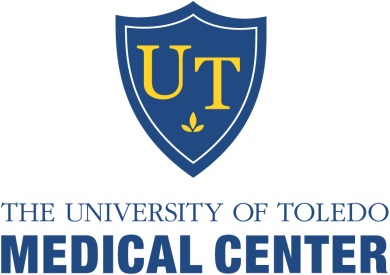 Department of Orthopaedic SurgeryThe University of Toledo is accredited by the ACCME to provide continuing medical education for physicians. The University of Toledo designates this enduring activity for a maximum of 2 AMA PRA Category 1 CreditsTM. Physicians should claim only credit commensurate with the extent of their participation in the activity. Release Date:  October 1, 2019 		Termination Date July 30, 2022Name: _______________________________________________ Degree: _______________________Specialty: _____________________________________________Address: ___________________________________________________________________________Phone: __________________________________Email (Required):______________________________Learning Objectives: Participants will be able to:Describe common orthopaedic concernsReview new treatment options available for common orthopaedic injuries.October 2019 Orthopaedic Monthly QuestionsPlease check the appropriate answer and mail back to the CME office to receive credit. Bibliographic references: Arthroscopic distal clavicle resection for isolated atraumatic osteolysis in weightlifters.1988 Mar-Apr; 26(2):225-31PMID: 9548111 in American Journal of Sports MedicineRisk Factors for vascular repair and compartment syndrome in the pulseless supracondylar humerus fracture in children. 2010 Jan-Feb; 30(1):50-6.  PMID 24919135 Journal of Pediatric OrthopaedicsDiagnosis of subscapularis tendon tears: are available diagnostic tests pertinent for a positive diagnosis? 2012 Dec: 98(8 Suppl):S178-85. Epub 2012 Nov 9. PMID 23142297 Orthopaedics & Traumatology: Surgery & Research.To receive CME Credit, you must obtain at least 80% (4/5). _____ Check Payment: Mail ($15 payable to UT-CME) along with completed post-test to: Center for Continuing Medical Education, The University of Toledo, 3000  Arlington Ave, MS #1092, Toledo, OH  43614._____ Credit Card Payment: Email completed post-test to:ContinuingMedEd@utoledo.edu  (include phone # so we can contact you to obtain payment information)When assessing the stability of a distal third clavicle fracture you shouldAssess the fracture pattern and locationTake the patient immediately to surgeryDo nothingGive the patient ice and a slingThe coracoclavicular ligaments includeConoid and trapezoid ligamentsTrapezoid ligament onlySternocleidomastoid ligament B, C only
You may need to do a corrective osteotomy for cubitus varus if
A)    the hand becomes pulseless and white        B)  develops compartment syndromeneverthere is a cosmetic problemThe long head of the bicep tendon is held in position by the Subscapularis tendonSuperior glenohumeral ligamentTransverse humeral ligamentBrachial plexus
Distal clavicle osteolysis is caused by Hyperparathyroidism and rheumatoid arthritismetastasisweightliftingAll of the above